МУНИЦИПАЛЬНОЕ БЮДЖЕТНОЕ УЧРЕЖДЕНИЕ ДОПОЛНИТЕЛЬНОГО ОБРАЗОВАНИЯ СТАНЦИЯ  ЮНЫХ НАТУРАЛИСТОВ Г.ВЯЗЬМЫ СМОЛЕНСКОЙ ОБЛАСТИ«МИФЫ, ЛЕГЕНДЫ И ПРЕДАНИЯ О ДЕРЕВЬЯХ»Методическое пособие.                                Автор-составитель: Наврозашвили Елена Владимировна,                                                                   педагог дополнительного образованияг. ВязьмаСмоленская область2018 годКЕДРС давних пор алтайцы считали кедр одушевленным и объясняли это такой легендой…Однажды в глухой тайге утомленный охотник расположился на ночлег под древним раскидистым кедром. Кедр был очень стар, весь покрыт извилинами, с кривыми ветвями, а на земле под кроной, опавшая за всю его жизнь хвоя лежала толстым слоем.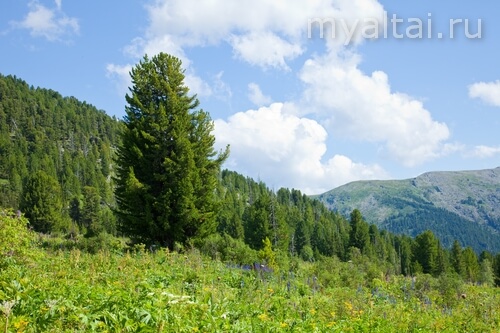 Кедровые леса в горах Алтая.Крепко заснул охотник на прекрасной хвойной подстилке. Перед утром он проснулся оттого, что до его слуха донесся чей-то стон и тихий разговор. Это разговаривал старый кедр, под которым спал охотник, с молодым кедром, стоявшим рядом. Старый кедр стонал и жаловался молодому, что обессилел и не может стоять. «Что же ты не падаешь, ведь я слышал об этом ещё вчера?» – удивленно заметил молодой кедр. «Да» – ответил старый кедр – «Я упал бы ещё вчера, но подо мной лёг спать уставший человек». Пожалел охотник старого кедра, поднялся, крепко обнял когда-то могучий ствол и отошел в сторону. Закачался старый кедр и с вздохом облегчения упал на землю.Эта легенда говорит о том, что кедр, даже умирая, жалеет человека за то, что человек бережно и с любовью относится к нему. ИВАВ древнегреческой мифологии Ива была посвящена богиням Гекате, Гере и Персефоне. Ивовый прут — эмблема богини охоты Артемиды и символ деторождения. Благодаря своим гнущимся, но не ломающимся ветвям, у даосов это дерево, символизировало силу в слабости. В Японии оно являлось эмблемой упорства и терпения.В мифологии некоторых других стран ива противопоставляется деревьям, которые ломаются под напором бури. Гибкие ветви ивы под порывами любого ветра остаются целы. Для китайцев ива — символ женственности, грации и очарования. В шумерской культуре ива олицетворялась с весельем и счастьем. Согласно библейской легенде во время входа Иисуса Христа в Иерусалим народ приветствовал его как Царя ветвями финиковой пальмы. В России пальмы не растут, и на богослужения в честь Вербного воскресенья христиане приносят не пальмовые, а вербовые ветви. Освященными ветвями вербы христиане украшают интерьеры православных храмов и своих домов.В старину в странах Европы существовал любопытный способ новогоднего гадания на суженого: в канун Нового года, гадающий должен бросить сапог в крону ивового дерева. Если обувь застрянет в ветвях, то вскоре он встретит свою «вторую половину».Источники.https://www.dom-klumba.ru/legend/salix.htmlhttp://beliedoski.ru/legendyi-o-derevyah/http://myaltai.ru/culture/legendy-derevyahttp://vsegda.moy.su/publ/mify_legendy_skazanija/legendy_o_derevjakh/8-1-0-179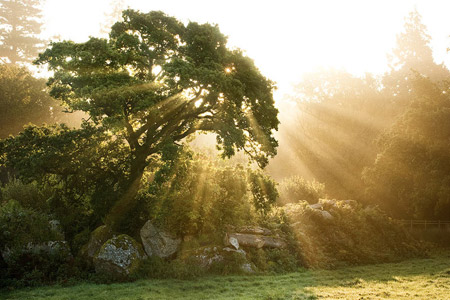 Лес всегда очаровывал человека своим величием, непостижимостью, таинственностью. Погодные явления окружают
лес еще большим ореолом загадочности:  роща, окутанная туманом, листья деревьев, блистающие на солнце после дождя… А когда небо неожиданно затягивалось тучами и все вокруг погружалось в тишину, лес казался таинственной сказкой,  и  возможно, под влиянием  впечатлений люди слагали легенды и нарекали деревья чудесными свойствамиВ древнеславянских памятниках 11-17 вв. сообщается о поклонении язычников «рощениям» и «древесам», о молениях под ними («рощением… жряху»)о существовании священных рощ.  Внутри рощи находилась какая-нибудь святыня – дерево, часовня, крест и др. Рощи считались заповедными, в них не рубили деревьев, не собирали хворост. Вблизи священных деревьев совершались различные обряды. У  славян был  обычай «венчать» молодых вокруг дерева.. В праздник устраивали праздничные трапезы, жгли костры на Масленицу; вблизи  деревьев  освящали воду, давали клятвы. При рождении ребенка для него сажают дерево, веря, что ребенок будет расти также как и развивается это дерево. K  священным деревьям относились и отдельные деревья, особенно старые, одиноко растущие в поле или вблизи целебных источников.В истории славянских народов происходило постепенное сближение храма и дерева как священных мест. Об этом говорят многие предания о постройке церквей вблизи почитаемых деревьев. В славянской мифологии  известен образ дерева, являющий собой центр мироздания. Такое дерево  по поверьям, являлось как путь соединяющий  со всеми тремя мирами,  подземным, земным и верхним-небесным.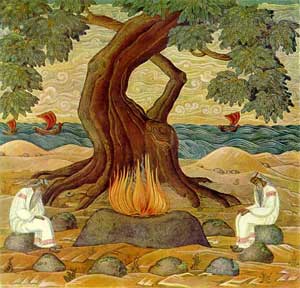 Дерево вообще занимало в жизни язычников-славян особое место.
Сохранилось сказание о том, что давным-давно, когда не было еще ни неба, ни земли, а только синее море плескалось повсюду, стояли посреди него два дуба, на ветвях которых сидели два голубя.Однажды голуби вспорхнули, потом нырнули на дно моря и принесли оттуда песок и камешки. Из этого материала и были построены небо с землей и все небесные светила.  С тех давних пор пришел миф о древе жизни. Славяне считали, что служило оно осью, центром всего мира и как бы воплощало в себе все мироздание.

Корни этого удивительного дерева, которое называлось мировым, обнимали всю землю, доставали до глубин преисподней.Крона его упиралась в небесный свод. В нем для древнего человека воплощались представления о пространстве и времени.  
Не случайно возникла загадка: «Стоит дуб, на дубу 12 сучьев, на каждом сучке по четыре гнезда, в каждом гнезде по семь птенцов».
Таково было мифическое изображение года: двенадцать месяцев, каждый из них содержит четыре недели, а в неделе по семь дней.  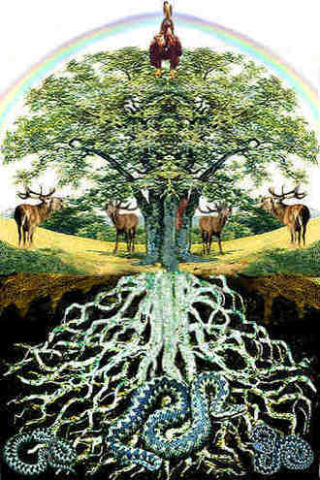 В сказках  славянских народов  нередко возникает образ древа жизни. Чаще всего это могучий дуб, проживший на земле несколько веков. В одной из известных сказок взобрался на такой дуб-старик и достиг самого неба. Там он увидел чудесные жерновки – эмблему весенней грозы, дающей людям дождь, плодородие. Да и заговоры от болезней начинаются чаще всего прибауткой о том, что на море-окияне, на острове Буяне, где лежит камень алатырь, стоит «булатный дуб».На дерево-ось нанизывались образы внешнего и внутреннего мира древнего человека. В таком осмысленном восприятии мира каждому  явлению, каждому живому существу находилось свое место. На вершине кроны восседало божество –  великое, недоступное. В ветвях находили пристанище птицы. У ствола роились пчелы, толпились лоси, олени, лошади, коровы, а иногда и люди. Корни же собирали вокруг себя змей, лягушек и даже рыб. От дерева этого исходит благоухание, а от корня его «текут млеком и медом» двенадцать источников. Древо жизни изображалось обычно с восемью ветвями, по четыре с каждой стороны. Ветви, ствол и корни мирового древа соединяют, верхний, средний и нижний миры, а ветви – стороны света. Образ мирового древа присутствовал во многих славяских традициях. О нем, на свадьбах пели подружки невесты, судя молодым счастье. И когда строили новый дом, тоже в центре ставили обрядовое дерево. Ну а на народных праздниках, таких как на Троицу, без березки не обойтись, все дворы, дома и храмы украшены зелеными ветвями.До сих пор, кое-где еще сохранился следующий обычай. Если парень принесет выкопанное в лесу деревце и посадит его под окном девушки, это воспринимается как признание в любви, предложение руки и сердца.Наши предки относились к деревьям с большим почтением и бережностью, так как они знали об их исцеляющей оберегающей силе. Людей и деревья всегда связывали родственные и дружеские узы.
ДУБ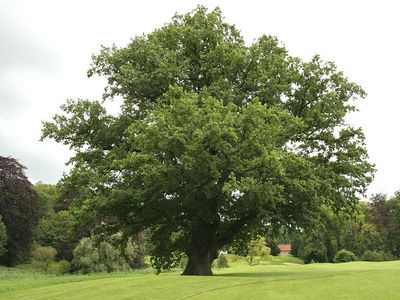 С давних времен дуб был у славян священным деревом — царем лесов. Одно из наиболее почитаемых у славян деревьев. Славяне называли его Царь Дуб, и, согласно поверьям, на нем обитал царь птиц орел. Бог-отец выступал под именем или в форме именно дуба. В народных преданиях дуб выступает как символ мужского начала, главенства, силы, мощи, твердости.. Связан с образом громовержца Перуна, дуб и дубовая роща служили местом молений и пребыванием божества. Существовала вера в его целительную силу, и от веток исходит благословение. У дуба очень мощная энергетика, и кто общался с деревом, ощущают небывалый подъем сил и ясность мысли. Раненый, ослабевший воин, чтобы вновь обрести силы, шел к дубу.Считалось, что священные дубы оберегают окрестные поля от града, бурь и других бедствий. Дуб почитался как божество. Из дубового дерева тесали идолов. И огонь на капище можно было «подкармливать» лишь дубовыми дровами. В народе дуб считался связанным незримыми нитями с верховным божеством Перуном, в древних грамотах об этом упоминается местность Перунов Дуб.Ведь это дерево словно притягивало к себе молнии. И сегодня в грозу не стоит укрываться под дубом – опасно. Это отголоски сказочных  мифов  славян о поединке Перуна с Кощеем, который прятался  под дубом. У славян существовал запрет выращивать дуб около дома, так как, по поверьям, молния  в первую очередь бьет в дуб.Преимущественно к дубу относили наши предки и придание о мировом древе.В  старинных преданиях говорится,  что дуб   был посажен в начале сотворения мира, стоит «на силе Божией» и держит на своих ветвях весь мир. Именно так выглядит дуб в русском заговоре: «…Есть святое Акиян море, на том море остров, на том острову стоит дуб, от земли до небес, от востоку и до западу, от молода месяца и до ветху…»Существовали целые заповедные священные дубовые рощи.В некоторых старообрядческих селениях   брачный союз заключался таким образом: парень, сговариваясь с девицей о будущей семье, отправлялся вместе с ней к заветному дубу и объезжал его три раза кругом.Древние мудрецы предсказывали судьбу, вслушиваясь в шорох ветвей дуба…..
БЕРЁЗА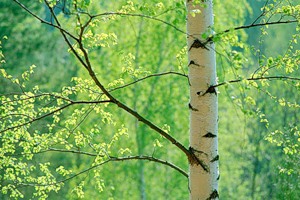 Издревле стройная белоствольная березка стала символом России. И хотя березы растут во всем мире, нигде их не любят и чтят так, как у нас на родине. Берёза – дерево, символизирующее весну и воскресение, месяц апрель – берёзозол, воплощением небесного сияния, светаТак было во все века. Ведь береза в славянской мифологии также считалась священным деревом. Порой не только дуб, но березу почитали наши предки как мировое древо. Это представление осталось в древнем заговоре: «На море-океяне, на острове Буяне стоит береза белая вниз ветвями, вверх кореньями»Русское название березы  связывают с глаголом «беречь». Это объяснялось  тем, что славяне считали березу даром богов, оберегающим человека.С березой связана славянская руна - Берегиня - Береза, Судьба, Мать, Земля.Берегиня в славянской традиции – женский образ, связанный с защитой и материнским оберегающим началом. В древних сказаниях под именем Берегини выступала богиня Макошь, Богиня Мать, ведающая земным плодородием и судьбами всего живого. Эта руна является руной судьбы. Во многих поверьях береза символизирует женское начало в обрядах, и обрядовых песнях, в фольклорных текстах она противопоставляется дубу как мужскому символу.Нежная береза почиталась как женский символ, считалась покровительницей юных девушек. К ней приходили невесты и в дни радости, и в часы отчаяния. Прильнув к тонкому белому стволу, осушали слезы, как бы впитывали веру, надежду, любовь.Любой весенний праздник на Руси в честь пробуждавшейся природы не обходился без березы. В Троицын день молодыми березовыми ветвями украшали церкви и дома.Береза  считается счастливым деревом, ее  сажали около дома для благополучия семьи, по случаю рождения ребенка…Установленная в переднем углу при строительстве дома ветка березы была символом здоровья хозяина и семьи. Березовые ветки втыкались в поле, чтобы получить хороший урожай льна и злаков. У  славян надежным оберегом считалась березовая метла, прислоненная к постели роженицы или колыбели новорожденного.Берёза в Славянской мифологии – это дерево Начала Жизни, дающее народу новых Русов.
 КАЛИНА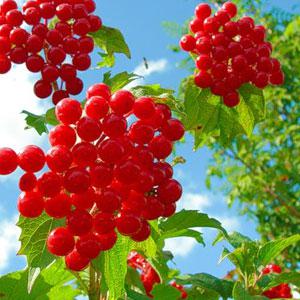 Калина у славянских народов издревле была символом молодости, девичества, веселья . В народных преданиях – это женщина, ее судьба, ее доля.

Расцветает она нежным белым цветом, блистая чистотой и красотой. С замужеством приходит радость пополам с заботами. Рождается ягода – не то горькая, не то сладкая. Под дождем и ветром ломаются хрупкие веточки  калины. Калиновые гаи издавна назывались священными.  По поверью, если качать в калиновой люльке ребенка, он вырастет певучим.
Красный цвет калины обладает огромной силой оберега, потому и наряд невесты раньше всегда был красного цвета. В старину калина обязательно присутствовала в свадебном обряде. Она является главным украшением венка невесты, свадебного деревца, свадебного каравая и других атрибутов свадьбы.
Венки невесты плели из калины, барвинка и других пахучих трав – это обеспечивало любовь молодых на долгие годы. Калина – это и символ продолжения рода, есть даже выражение: «Калина роду род давала».По преданиям, когда в семье рождалась девочка, в первую купель клали ягоды и листья калины, чтобы она была красивой, румяной, счастливой и здоровой. Калину вешали рядом с роженицей, чтобы она и ее ребенок были здоровыми и счастливыми.

 ВЕРБА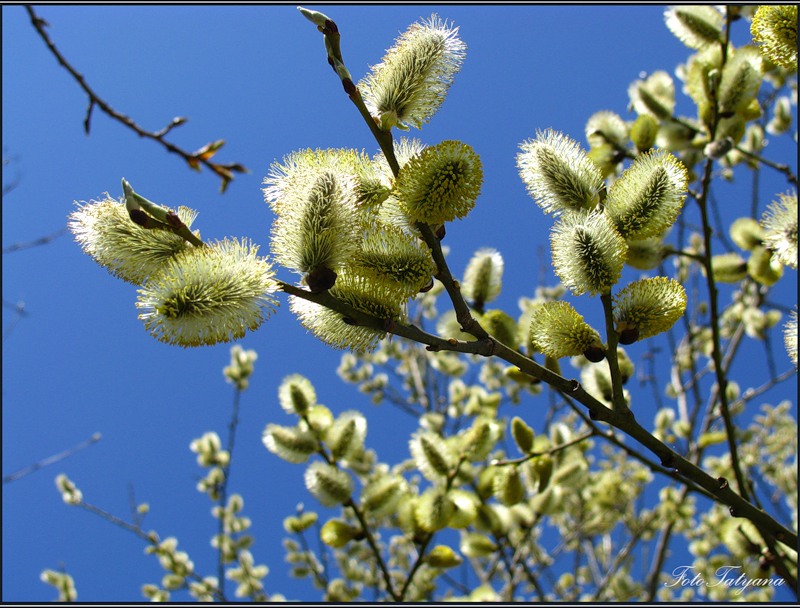 Верба считалась у славян священным деревом, символом непрерывности и постоянства жизни. Именно верба символизирует древнеславянского языческого бога Ярилу. До наших дней сохранился обычай раз в год в ночь на Ивана Купалу в честь бога солнца украшать цветами вербу, жечь возле нее костры. По окончании праздника ветки ивы сажали во дворах.Верба также символизирует  быстрый pост, здоровье, жизненную силу, плодородие. По поверьям, молодая освященная в Вербное воскресенье, вербочка защищает от стихийных бедствий,  и от болезней.. Kак символ роста вербы упоминается  в молитвах и благопожеланиях. Древние славяне  верили, что верба, брошенная против ветра, погоняет бypю, брошенная в огонь - yсмиpяет его, а посаженная в поле - оберегает посевы, что выброшенные на двоp ветки - останавливают град.. Вербе приписывалась также сила охранять дома от пожаров, нивы- от града, останавливать бурю,  обнаруживать клады и т. д.Во время грозы освященную вербу вынимали из-за божницы и ставили на подоконник – верили, что это спасет от попадания молнии. Целительным средством освященная верба считалась y всех славян. Ею окypивали, pастеpтyю в порошок пили (с можжевельником), прикладывали в примочках.Известны песенные фольклорные тексты,  связывающие веpбy с Солнцем и Hебом. В славянских верованиях  верба оказывается причастной к сфере чудесного. Известны  старинные сказания о чудесной дудочке, котоpyю можно сделать из вербы, pастyщей в самой глубине леса, там,  где ее не касался солнечный лyч,  и где она никогда не слышала петушиного крика, ни шума бегущей воды. С помощью такой дудочки можно развеселить загpyстившего человека, заставить танцевать того, кто никогда этого не делал, можно привлечь себе в yльи  диких  пчел.Приготовление вербных веток в городах было особым обрядом. Накануне Вербного воскресенья в старину россияне, отправлялись ломать вербу на берега близко протекающих рек. Славяне верили, что веточки вербы сулили добро и счастье. Женщины вкалывали в волосы веточки ивы, которые с верой что они защищают их и придавали остроту зрению.
 ЛИПА 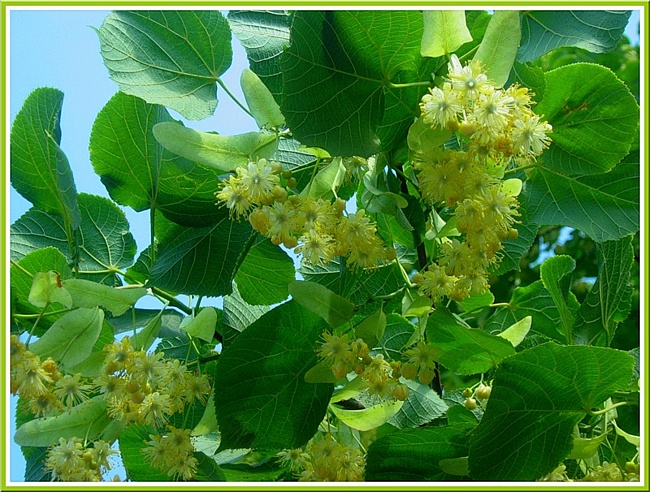 Название этого дерева во всех славянских языках происходит от слова «липнуть» (благодаря вязкому соку). Липе приписывалась мягкость, что сделало ее символом женственности, нежности, противоположностью «мужскому» дереву – дубу. У славян липа прочиталась не просто как символ женщины, но как «мать деревьев», дарительница жизни (подобное отношение связано с ролью липы в материальном благополучии человека). Как дуб посвящался Перуну, так липа была деревом богини Лады.В русском народном творчестве прекрасная липа связана любовью и с дубом и с кленом.Липа была тесно связана с православным культом и христианскими легендами. Именно она считалась деревом Богородицы; говорили, что на ней отдыхает Богородица, спускаясь с небес на землю. На липу вешали образки и иконы; на липе же, согласно преданиям, чаще других деревьев появлялись («являлись») чудотворные иконы. Согласно легендам, липа прикрыла своими ветвями Богородицу с маленьким Христом во время их бегства в Египет. Липа — дерево, во всех славянских традициях почитаемое как святое. У южных славян старые большие липы традиционно росли вблизи церквей и храмов, особенно древних.Липа считалась также счастливым деревом, которое не боялись держать около домов.  Священный характер дерева обусловил использование древесины липы для высекания «живого» огня, с помощью которого ежегодно обновляли огонь в домашних очагах.В связи с этим естественным был запрет трогать почитаемые липы, наносить им ущерб, рубить их, ломать ветки.Липу использование в качестве универсального оберега. Повсеместно считалось, что в липу не бьет молния, поэтому ее сажали у домов и не боялись скрываться под ней во время грозы. Русские вешали крестики из липы на шею человека.  Во время венчания держали над головами новобрачных липовую ветвь в качестве оберега. Ею украшали дома  в Юрьев день и на Троицу.